Santa's Little Helper – Warm-up activityMatch the words to the pictures. Write the words under the pictures.chimneypresentworldsleighSantarobotballtreeteddyfactorymince piedoll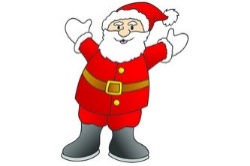 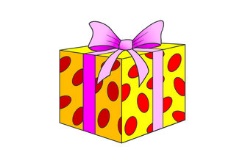 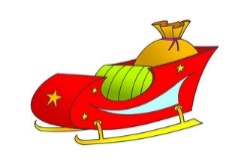 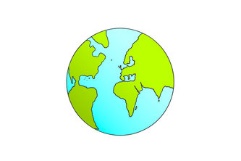 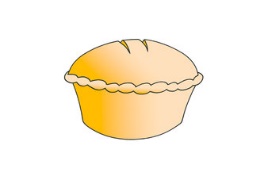 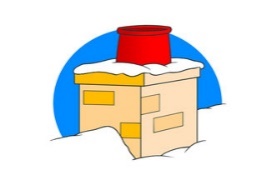 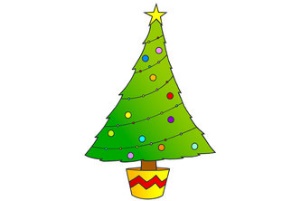 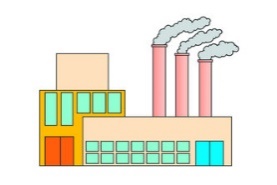 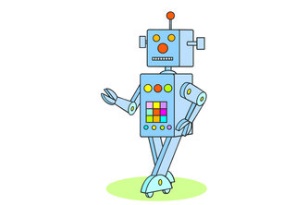 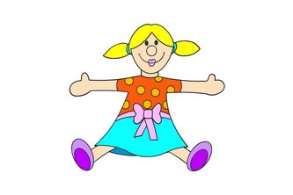 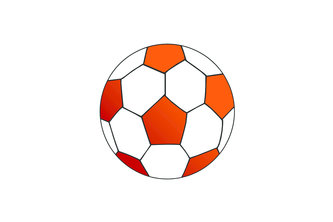 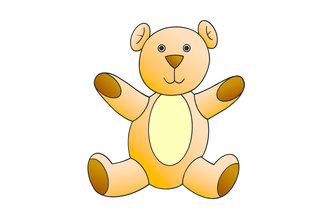 